Temat: Strefy klimatyczne i strefy krajobrazowe.Na początku przypomnij, na których obszarach na Ziemi średnia roczna temperatura powietrza jest najwyższa, a na których najniższa (przeanalizuj mapę ze str. 106). Następnie przeczytaj z podręcznika str. 108-112Materiały dodatkowe: https://epodreczniki.pl/a/strefy-krajobrazowe-ziemi/DZKvqHZK2Zapisz temat. Pod tematem przepisz notatkę i uzupełnij rysunek, używając odpowiednich symboli.Obszary o podobnych cechach klimatu tworzą pasy rozciągające się mniej więcej wzdłuż równoleżników. Te pasy to  strefy klimatyczne.            Na Ziemi  wyróżnia się pięć stref klimatycznych:równikowązwrotnikowąpodzwrotnikową umiarkowaną okołobiegunowąW górach wraz ze wzrostem wysokości bezwzględnej maleje średnia roczna temperatura powietrza, a zwiększają się roczne sumy opadów.Strefy krajobrazowe to pasy  terenu układające się mniej więcej wzdłuż równoleżników. Wydzielono je na podstawie charakterystycznej roślinności, a także cech klimatu i świata zwierząt.Uzupełnij rysunek tak, aby przedstawiał układ stref krajobrazowych na półkuli północnej. Użyj poniższych symboli.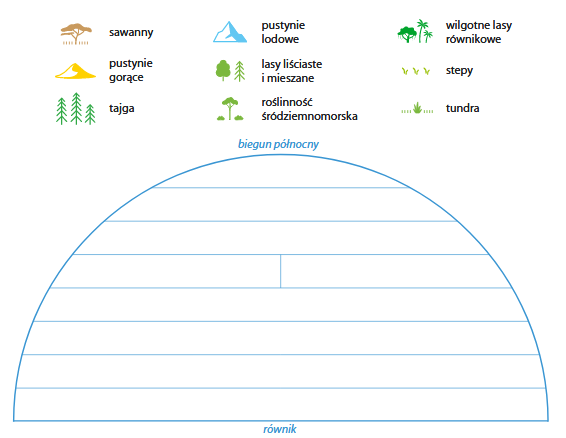 